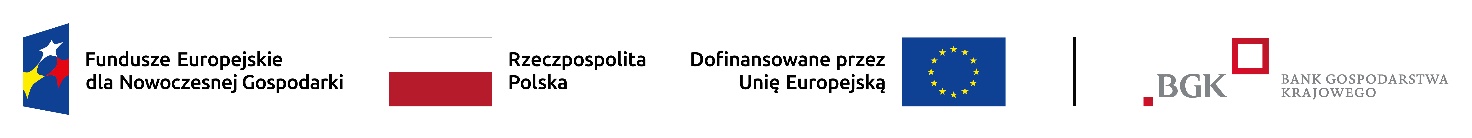 Załącznik nr 4b do Umowy portfelowej linii gwarancyjnej FG FENG nr 12/PLG-FG FENG/2023Informacja potwierdzająca spełnienie merytorycznych kryteriów pozwalających na objęcie kredytu obrotowego gwarancją Biznesmax Plus w formie pomocy de minimisOświadczenie Kredytobiorcy o spełnieniu co najmniej jednego z kryteriów przedsiębiorcy innowacyjnego, 
o których mowa w Warunkach uzyskania w Banku Gospodarstwa Krajowego gwarancji spłaty kredytu, dopłaty do kapitału i dopłaty do oprocentowania kredytu objętego gwarancją w ramach portfelowej linii gwarancyjnej FG FENG.Oświadczam/y, że wnioskując o udzielenie gwarancji w ramach portfelowej linii gwarancyjnej 
FG FENG spełniam/y co najmniej jedno z poniższych kryteriów:      zgłosiłem/łam/liśmy do ochrony lub posiada prawa wyłączne w zakresie wynalazku objętego ochroną patentową lub wzoru użytkowego objętego prawem ochronnym lub wzoru przemysłowego objętego prawem z rejestracji lub topografii układu scalonego objętego prawem z rejestracji; będąc lokatorem parku technologicznego lub inkubatora przedsiębiorczości otrzymałem/łam/liśmy wsparcie na działalność innowacyjną lub jest inwestorem prowadzącym działalność innowacyjną na terenie parku technologicznego lub Specjalnej Strefy Ekonomicznej; posiadam/my status centrum badawczo-rozwojowego lub funkcjonujący dział badawczo-rozwojowy w strukturze organizacyjnej firmy, w którym zatrudnia co najmniej jedną osobę w wymiarze pełnego etatu; jestem/eśmy podmiotem należącym do Krajowego Klastra Kluczowego lub w ciągu ostatnich 5 lat skorzystałem/łam/liśmy z usługi proinnowacyjnej świadczonej przez akredytowaną instytucję otoczenia biznesu lub brał udział w programie akceleracyjnym; w ciągu ostatnich 3 lat zrealizowałem/łam/liśmy lub realizuję projekt polegający na: wprowadzeniu na rynek nowego/ulepszonego wyrobu, usługi lub procesu, albozastosowaniu w firmie nowej metody organizacyjnej lub marketingowej, albowdrażaniu modeli biznesowych opartych na automatyzacji, robotyzacji lub cyfryzacji przedsiębiorstw, albowdrażaniu rozwiązań efektywnych ekologicznie, w tym dotyczących OZE, gospodarki obiegu zamkniętego lub technologii służących zmniejszeniu zużycia energii; w ciągu ostatnich 5 lat otrzymałem/łam/liśmy i prawidłowo wykorzystałem/łam/liśmy/wykorzystuję wsparcie w ramach jednego z europejskich, krajowych lub regionalnych programów wspierania rozwoju przedsiębiorczości, w tym w zakresie prac B+R lub innowacji lub zostałem/łam/liśmy laureatem co najmniej jednej z ogólnopolskich lub międzynarodowych nagród z dziedziny innowacyjności; w ciągu ostatnich 5 lat odnotowałem/łam/liśmy na przestrzeni następujących po sobie 2 lat obrachunkowych wzrost przychodów ze sprzedaży o średnio 20% rocznie lub w ciągu ostatnich 3 lat obrachunkowych poniosłem/łam/liśmy na działalność innowacyjną nakłady o równowartości co najmniej 10%  sumy obrotów za ten okres.      …………………………….                …………………                                ……………………………….                ……………………………………………………Posiadane przez Wnioskodawcę dokumenty źródłowe na potwierdzenie złożonego oświadczenia(miejscowość)(data)	(pieczęć firmowa)(podpisy osób upoważnionych do reprezentowania Wnioskodawcy)